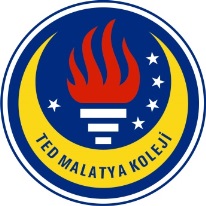 TED MALATYA KOLEJİ2016-2017 Eğitim & Öğretim Yılı Mayıs ve Haziran Ayları                                                                         09.06.2017İngilizce GünlüğümüzSayın Velimiz,Anasınıfı (5 yaş) öğrencilerimiz 2016-2017 Eğitim ve Öğretim yılının Mayıs ve Hazıran ayları içerisinde İngilizce derslerinde: Genel tekrar ve konusma üzerine yönelerek;Dil Bilgisi ve Konuşma olarak; Food: hamburger, pizza, spaghettiYemekler: hamburger, pizza, makarnaFruits: apple, strawberry, banana, pineapple, grapes, cherry, melon, watermelonMeyveler: elma, cilek, muz, ananas, uzum, kiraz, kavun, karpuzVegetables: broccoli, carrotSebzeler: brokoli, havuc ile sorulan soulara cevap vermeyi öğrenmişlerdir.Dinleme ve İzlenme Becerisi olarak;Hickory Dickory DockA Kid in the KitchenRatattouilleKısa videolar ve film izlenmiştir, ve şarkilar ezberlemiştir.SpeakingFruits(meyveler ) – pineapple, mango, cocnut, watermelon, strawberry, banana, grapes, apple, lemon, görsel kartlarla ve oyunlarla öğrenilmiş. Renkler ve sayılar konuya dâhil edilerek sınıf içi aktiviteler yapılmıştır.  “Do you like” soru kalıbı ve “Yes, I do; No, I don’t” cevap kalıbıyla öğrenilmiştir. Öğrendiklerimizin daha akılda kalıcı olmak için “Do you like” şarkısı öğretilmiştir.İngilizce Zümresi